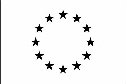 NOME COGNOME MONICA COLITTIRUOLO ATTUALE
Full professorInformazioni personaliPlace and date of birth Udine 25.05.1964Citizen Italian: Udine, via delle Scienze, 206: monica.colitti@uniud.it +390432558583 │ Esperienza lavorativaFrom October 2023 Full Professor SSD 07/H1 - VET/01 – ANATOMIA DEGLI ANIMALI DOMESTICIFrom 2006 to 2023 Assistant professorFrom 1990 al 2006 Scientific Researcher
Università degli Studi di UdineProf of Histology and Anatomy of Domestic animals University of UdineProf of Veterinary anatomy VET/01 – ANATOMIA DEGLI ANIMALI DOMESTICIProf of Biology and Anatomy of wild animalsIstruzione e FormazioneDate 11 Dicembre 1987
University of Padua
Titolo conseguito Graduated in Biological Sciences Date I session 1988/89
University of Padua Titolo conseguito admission to the Profession of Biologist Capacità e competenze personaliAltro• 2017-to date Component of Commitee of Animal Health (OPBA) – D.R. n. 80 del 12.02.2018• 2019-to date Component of Committee Institutional Review Board (IRB-DI4A)• 2016-2021 Component of teaching Board of PhD in Biomedical Sciences and Biotechnology;• 2016 - 2020 Component of Commitee of Revision in Nature and Environmental Sciences course;• 2015-16 Component of teaching Board of Biotechnology course;PubblicazioniAuthor or co-author of 65 scientific papers on indexed journalsAttività di ricercaShe managed with histology, histochemistry and immunohistochemistry, light microscopy, confocal microscopy, transmission and scanning electron microscopy. She also managed with protein and acid nucleic electrophoresis, Western blotting, Northern blotting, Southern blotting, PCR, RT-PCR, cloning, in situ hybridisation, Real-TimePCR and microarrays, mRNAseq.The research activity mainly deals with: Gene expression in cell cultures (white blood cells) supplemented with natural compounds; Endocrine and nutritional factors involved in browning of preadipocytes and adipocytes.Antiadipogenic and browning effects of nutraceuticals on pre- and adipocyte cultures (murine 3T3-L1, X9 and human SGBS cells);Human myoblast cultures to study aging;Induction of senescence in canine myoblast cultures;Effect of nutraceuticals on induced senescence in canine myoblast cultures:
Partecipazioni a Comitati scientificiConvegniSpeaker at 86 scientific national and international conferencesAutorizzo il trattamento dei miei dati personali ai sensi dell’art. 13 D. Lgs. 30 giugno 2003 n°196 – “Codice in materia di protezione dei dati personali” e dell’art. 13 GDPR 679/16 – “Regolamento europeo sulla protezione dei dati personali"Date, Udine 04.10.2023MadrelinguaItalianoIngleseB1